Szent István Egyetem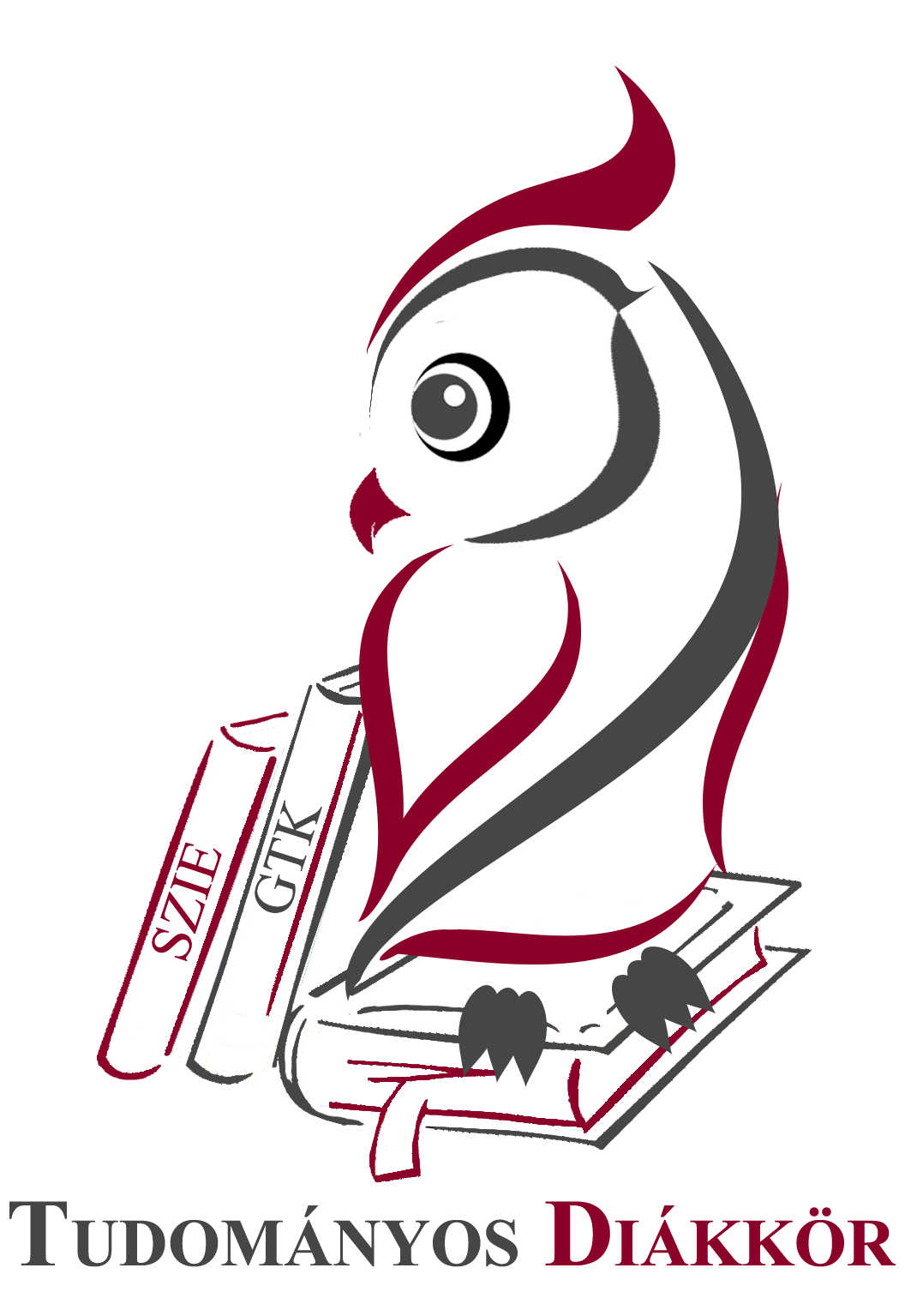 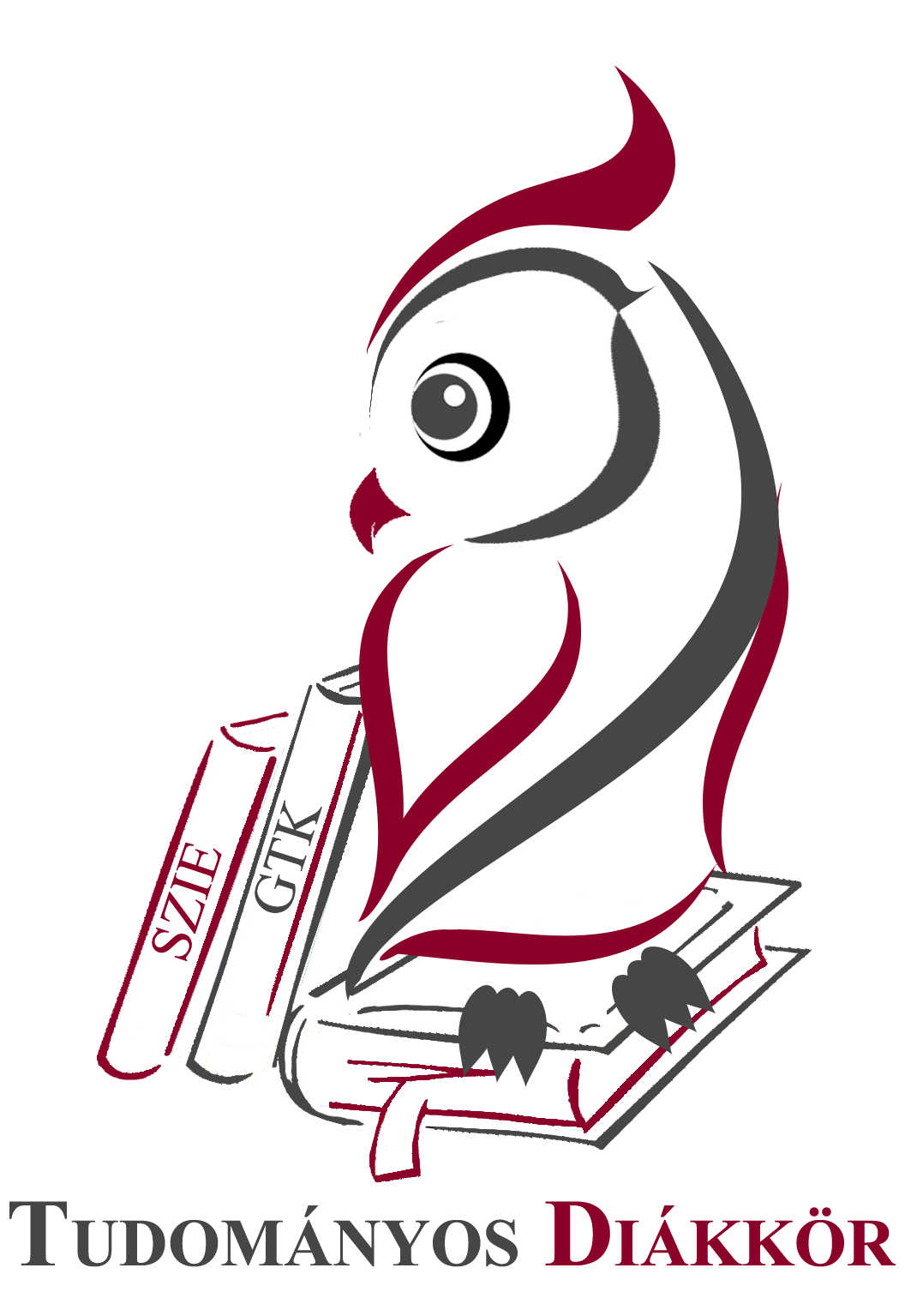 Gazdaság- és Társadalomtudományi KarTudományos Diákköri KonferenciaOTDK szekció megfelelés2017. november 22.Pályamunka készítő neve:Pályamunka címe:Hallgató által meghatározott OTDK Szekció, ami alapján a pályamunka készült (kérem aláhúzni): Agrártudományi SzekcióHad- és Rendészettudományi SzekcióHumán Tudományi SzekcióInformatika Tudományi SzekcióKözgazdaságtudományi SzekcióPedagógiai, Pszichológiai, Andragógiai és Könyvtártudományi SzekcióTanulás- és Tanításmódszertani –TudástechnológiaiSzekcióTársadalomtudományi Szekció„ ETVSZ alapján”Értékelés:A hallgató által kiválasztott OTDK szekció formai előírásainak való megfelelés.                       Teljes mértékben megfelel. Nem felel meg a formai előírásoknak. Szöveges értékelés, javaslatok:Dátum: 2017. november  ……      értékelő neve, munkahelye, beosztása (olvashatóan)			       értékelő aláírása	A bírálati lap sorai szabadon bővíthetőek!A bírálati lapot 2 pld-ban kérjük elkészíteni. A bírálati lap letölthető a GTK honlapján a Tudomány/Tudományos Diákkör/Kari TDK felhívás 2017/18. menüpont (http://www.gtk.szie.hu/tudomany/tudomanyos-diakkor/201718-tanev/godollo-es-bkh-ktdk) csatolmányai között.